                                 Safeguarding audit and action plan for Third Sector Organisations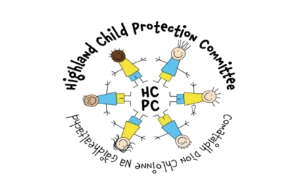 Name of organisation:                                                          Completed by:                                                                     Date:Aspect of safeguardingWhat we do wellWhat/how we will improve Target date/responsibilityReview impact of improvement made for children (incl date & evidence source.)